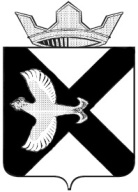 БОРОВСКАЯ  ПОСЕЛКОВАЯ  ДУМАмуниципального образования поселок  БоровскийТЮМЕНСКОГО МУНИЦИПАЛЬНОГО РАЙОНАЗАКЛЮЧЕНИЕпо результатам проведения публичных слушаний по проекту решения Боровской поселковой Думы «О внесении изменений в решение Боровской поселковой Думы от 29.08.2012 г. № 232 «Об утверждении Правил благоустройства муниципального образования посёлок Боровский» (с дополнениями и изменениями от 25.04.2014 № 488, от 29.10.2014 № 543, от 16.12.2015 № 52, от 23.11.2016 № 202)»рп. Боровский									24.11.2017 г.Публичные слушания по проекту решения Боровской поселковой Думы «О внесении изменений в решение Боровской поселковой Думы от 29.08.2012 г. № 232 «Об утверждении Правил благоустройства муниципального образования посёлок Боровский» (с дополнениями и изменениями от 25.04.2014 № 488, от 29.10.2014 № 543, от 16.12.2015 № 52, от 23.11.2016 № 202)», назначены Решением Боровской поселковой Думы от 25.10.2017 № 324«О назначении публичных слушаний по проекту решения Боровской поселковой Думы «О внесении изменений в решение Боровской поселковой Думы от 29.08.2012 г. № 232 «Об утверждении Правил благоустройства муниципального образования посёлок Боровский» (с дополнениями и изменениями от 25.04.2014 № 488, от 29.10.2014 № 543, от 16.12.2015 № 52, от 23.11.2016 № 202)», размещенного в газете «Боровские вести» от 27.10.2017 № 20 (615) и на официальном сайте муниципального образования посёлок Боровский в информационно-коммуникационной сети интернет (http://borovskiy-adm.ru).Ознакомление с документацией по проекту решения Боровской поселковой Думы «О внесении изменений в решение Боровской поселковой Думы от 29.08.2012 г. № 232 «Об утверждении Правил благоустройства муниципального образования посёлок Боровский» (с дополнениями и изменениями от 25.04.2014 № 488, от 29.10.2014 № 543, от 16.12.2015 № 52, от 23.11.2016 № 202)» осуществлялось на официальном сайте муниципального образования посёлок Боровский в информационно-коммуникационной сети интернет (www.borovskiy-adm.ru).Прием замечаний и предложений по решения Боровской поселковой Думы «О внесении изменений в решение Боровской поселковой Думы от 29.08.2012 г. № 232 «Об утверждении Правил благоустройства муниципального образования посёлок Боровский» (с дополнениями и изменениями от 25.04.2014 № 488, от 29.10.2014 № 543, от 16.12.2015 № 52, от 23.11.2016 № 202) осуществлялся в кабинете № 11 Администрации муниципального образования посёлок Боровский по адресу: Тюменская область, Тюменский район, рп. Боровский, ул. Островского, д. 33. Время работы Администрации муниципального образования посёлок Боровский: пн. – чт. с 08:00 до 17:00, пт. с 08:00 до 16:00 местного времени (обеденный перерыв с 12:00 до 13:00).Дата проведения публичных слушаний: 24.11.2017г.Время проведения публичных слушаний: с 17:20 по 17:40 местного времени.Место проведения публичных слушаний: Тюменская область, Тюменский район, рп. Боровский, ул. Октябрьская, д. 3, большой зал МАУ ТМР «Центр культуры и досуга «Родонит».Тема публичных слушаний: рассмотрение вопроса по проекту решения Боровской поселковой Думы «О внесении изменений в решение Боровской поселковой Думы от 29.08.2012 г. № 232 «Об утверждении Правил благоустройства муниципального образования посёлок Боровский» (с дополнениями и изменениями от 25.04.2014 № 488, от 29.10.2014 № 543, от 16.12.2015 № 52, от 23.11.2016 № 202)»Количество зарегистрированных участников публичных слушаний: 25 (Двадцать пять).На публичных слушаниях участники были ознакомлены с проектом решения Боровской поселковой Думы «О внесении изменений в решение Боровской поселковой Думы от 29.08.2012 г. № 232 «Об утверждении Правил благоустройства муниципального образования посёлок Боровский» (с дополнениями и изменениями от 25.04.2014 № 488, от 29.10.2014 № 543, от 16.12.2015 № 52, от 23.11.2016 № 202)».Во время работы комиссии по проекту решения Боровской поселковой Думы «О внесении изменений в решение Боровской поселковой Думы от 29.08.2012 г. № 232 «Об утверждении Правил благоустройства муниципального образования посёлок Боровский» (с дополнениями и изменениями от 25.04.2014 № 488, от 29.10.2014 № 543, от 16.12.2015 № 52, от 23.11.2017 № 202)» замечаний и предложений не поступало.Во время проведения публичных слушаний замечаний и предложений не поступило.Публичные слушания по проекту решения Боровской поселковой Думы «О внесении изменений в решение Боровской поселковой Думы от 29.08.2012 г. № 232 «Об утверждении Правил благоустройства муниципального образования посёлок Боровский» (с дополнениями и изменениями от 25.04.2014 № 488, от 29.10.2014 № 543, от 16.12.2015 № 52, от 23.11.2016 № 202)», проведены в соответствии с требованиями Федерального закона от 06.10.2003 № 131-ФЗ, Устава Боровского муниципального образования, утвержденного решением Боровской поселковой Думы от 17.06.2005 № 59, и положения «О порядке организации проведения публичных слушаний в муниципальном образовании поселок Боровский», утвержденных решением Боровской поселковой Думы от 25.09.2008 № 65. В связи с чем публичные слушания признать состоявшимися.Рекомендовать Боровской поселковой Думе принять решение о внесении изменений и дополнений в Правила благоустройства муниципального образования поселок Боровский.Заключение по результатам проведения публичных слушаний по проекту решения Боровской поселковой Думы «О внесении изменений в решение Боровской поселковой Думы от 29.08.2012 г. № 232 «Об утверждении Правил благоустройства муниципального образования посёлок Боровский» (с дополнениями и изменениями от 25.04.2014 № 488, от 29.10.2014 № 543, от 16.12.2015 № 52, от 23.11.2016 № 202)», разместить на официальном сайте муниципального образования посёлок Боровский в информационно-коммуникационной сети интернет (http://borovskiy-adm.ru).Председатель комиссии						Ю.А. КрупинСекретарь комиссии 							А.Ю. Товескинул. Островского, д.33,  п. Боровский, Тюменский р-н, Тюменская обл.,   625504тел./факс 8 (3452) 723-890e-mail: borovskiy-m.o@inbox.ru